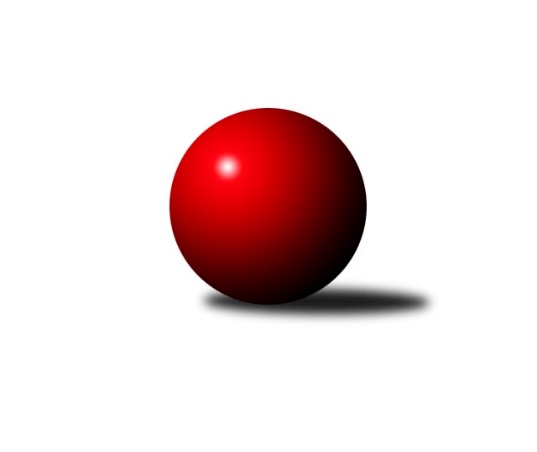 Č.16Ročník 2008/2009	26.1.2009Nejlepšího výkonu v tomto kole: 1715 dosáhlo družstvo: KK Minerva Opava ˝C˝Meziokresní přebor-Bruntál, Opava 2008/2009Výsledky 16. kolaSouhrnný přehled výsledků:TJ Opava ˝E˝	- TJ Světlá Hora ˝A˝	10:0	1607:1428		26.1.TJ Horní Benešov ˝D˝	- TJ Horní Benešov ˝F˝	2:8	1602:1614		26.1.KK Minerva Opava ˝C˝	- TJ Jiskra Rýmařov ˝C˝	6:4	1715:1668		26.1.TJ Kovohutě Břidličná ˝D˝	- TJ Olympia Bruntál ˝A˝	6:4	1546:1513		26.1.TJ Světlá Hora ˝B˝	- TJ  Krnov ˝C˝	4:6	1435:1457		26.1.TJ Opava ˝F˝	- TJ Kovohutě Břidličná ˝C˝	2:8	1417:1518		26.1.Tabulka družstev:	1.	TJ Kovohutě Břidličná ˝D˝	15	12	0	3	108 : 42 	 	 1560	24	2.	TJ Jiskra Rýmařov ˝C˝	15	12	0	3	98 : 52 	 	 1606	24	3.	KK Minerva Opava ˝C˝	15	10	1	4	93 : 57 	 	 1574	21	4.	TJ Horní Benešov ˝D˝	15	10	0	5	90 : 60 	 	 1513	20	5.	TJ Olympia Bruntál ˝A˝	15	9	0	6	85 : 65 	 	 1533	18	6.	TJ Kovohutě Břidličná ˝C˝	14	8	0	6	80 : 60 	 	 1516	16	7.	TJ Opava ˝E˝	15	8	0	7	82 : 68 	 	 1502	16	8.	KK Minerva Opava ˝D˝	14	7	1	6	77 : 63 	 	 1525	15	9.	TJ  Krnov ˝C˝	15	5	0	10	50 : 100 	 	 1482	10	10.	TJ Světlá Hora ˝A˝	14	4	0	10	49 : 91 	 	 1467	8	11.	TJ Horní Benešov ˝F˝	15	4	0	11	51 : 99 	 	 1438	8	12.	TJ Světlá Hora ˝B˝	15	3	0	12	54 : 96 	 	 1453	6	13.	TJ Opava ˝F˝	15	3	0	12	43 : 107 	 	 1467	6Podrobné výsledky kola:	 TJ Opava ˝E˝	1607	10:0	1428	TJ Světlá Hora ˝A˝	Pavel Jašek	 	 189 	 210 		399 	 2:0 	 387 	 	204 	 183		František Ocelák	Jaromír Hendrych	 	 185 	 211 		396 	 2:0 	 330 	 	152 	 178		Vladimír Hromádko	Petr Bracek	 	 220 	 207 		427 	 2:0 	 355 	 	179 	 176		Pavel Dvořák	Tomáš Valíček	 	 202 	 183 		385 	 2:0 	 356 	 	169 	 187		Zdenek Hudecrozhodčí: Nejlepší výkon utkání: 427 - Petr Bracek	 TJ Horní Benešov ˝D˝	1602	2:8	1614	TJ Horní Benešov ˝F˝	Zdeňka Habartová	 	 191 	 182 		373 	 0:2 	 396 	 	201 	 195		Kristýna Krpcová	Petr Dankovič	 	 222 	 228 		450 	 2:0 	 355 	 	179 	 176		Andrea Krpcová	David Láčík	 	 186 	 208 		394 	 0:2 	 426 	 	201 	 225		Zdeněk Žanda	Miloslav  Petrů *1	 	 178 	 207 		385 	 0:2 	 437 	 	217 	 220		Michal Blažekrozhodčí: střídání: *1 od 50. hodu Miroslav Petřek st.Nejlepší výkon utkání: 450 - Petr Dankovič	 KK Minerva Opava ˝C˝	1715	6:4	1668	TJ Jiskra Rýmařov ˝C˝	Martin Chalupa	 	 184 	 202 		386 	 0:2 	 468 	 	235 	 233		Ladislav Janáč	Petr Slanina	 	 236 	 217 		453 	 2:0 	 385 	 	188 	 197		Michal Ihnát	Lubomír Bičík	 	 243 	 220 		463 	 2:0 	 399 	 	203 	 196		Štěpán Charník	Lubomír Bičík	 	 208 	 205 		413 	 0:2 	 416 	 	219 	 197		Marek Hamplrozhodčí: Nejlepší výkon utkání: 468 - Ladislav Janáč	 TJ Kovohutě Břidličná ˝D˝	1546	6:4	1513	TJ Olympia Bruntál ˝A˝	František Pončík	 	 195 	 205 		400 	 2:0 	 362 	 	170 	 192		Richard Janalík	Pavel Vládek	 	 191 	 184 		375 	 2:0 	 369 	 	187 	 182		Olga Kiziridisová	Jaroslav Doseděl	 	 182 	 221 		403 	 0:2 	 409 	 	200 	 209		Lukáš Janalík	Josef Václavík	 	 176 	 192 		368 	 0:2 	 373 	 	183 	 190		Tomáš Janalíkrozhodčí: Nejlepší výkon utkání: 409 - Lukáš Janalík	 TJ Světlá Hora ˝B˝	1435	4:6	1457	TJ  Krnov ˝C˝	Josef Provaz	 	 193 	 167 		360 	 2:0 	 340 	 	164 	 176		Anna Novosadová	Miroslav Langer	 	 170 	 167 		337 	 0:2 	 359 	 	176 	 183		Vladislava Kubáčová	Pavel Přikryl	 	 174 	 191 		365 	 0:2 	 393 	 	193 	 200		Jaromír Čech	Petr Domčík	 	 187 	 186 		373 	 2:0 	 365 	 	169 	 196		Jaroslav Lakomýrozhodčí: Nejlepší výkon utkání: 393 - Jaromír Čech	 TJ Opava ˝F˝	1417	2:8	1518	TJ Kovohutě Břidličná ˝C˝	Karel Michalka	 	 197 	 213 		410 	 2:0 	 359 	 	184 	 175		Lubomír Khýr	Vilibald Marker	 	 172 	 168 		340 	 0:2 	 395 	 	213 	 182		Anna Dosedělová	Jiří Volný	 	 180 	 163 		343 	 0:2 	 386 	 	181 	 205		Pavel Veselka	Vladislav Kobelár	 	 140 	 184 		324 	 0:2 	 378 	 	182 	 196		František Habrmanrozhodčí: Nejlepší výkon utkání: 410 - Karel MichalkaPořadí jednotlivců:	jméno hráče	družstvo	celkem	plné	dorážka	chyby	poměr kuž.	Maximum	1.	Miloslav Slouka 	TJ Jiskra Rýmařov ˝C˝	411.90	282.4	129.5	4.7	5/7	(472)	2.	Pavel Vládek 	TJ Kovohutě Břidličná ˝D˝	406.88	276.0	130.9	4.4	4/6	(433)	3.	David Stromský 	KK Minerva Opava ˝C˝	402.36	281.9	120.5	5.1	6/7	(456)	4.	Michal Blažek 	TJ Horní Benešov ˝F˝	401.10	275.1	126.0	5.9	5/5	(457)	5.	Michal Ihnát 	TJ Jiskra Rýmařov ˝C˝	399.76	278.9	120.8	7.4	7/7	(440)	6.	Tomáš Janalík 	TJ Olympia Bruntál ˝A˝	399.02	279.8	119.2	7.0	6/6	(442)	7.	Martin Chalupa 	KK Minerva Opava ˝C˝	398.78	277.5	121.3	7.5	7/7	(433)	8.	Petr Slanina 	KK Minerva Opava ˝C˝	398.31	279.6	118.7	6.6	6/7	(453)	9.	Marek Hampl 	TJ Jiskra Rýmařov ˝C˝	396.72	278.5	118.2	7.2	7/7	(440)	10.	Jaroslav Doseděl 	TJ Kovohutě Břidličná ˝D˝	396.57	275.2	121.4	4.8	6/6	(425)	11.	František Habrman 	TJ Kovohutě Břidličná ˝C˝	396.19	271.0	125.2	6.1	4/6	(409)	12.	Pavel Přikryl 	TJ Světlá Hora ˝B˝	395.76	275.5	120.2	6.8	6/6	(441)	13.	Lukáš Janalík 	TJ Olympia Bruntál ˝A˝	395.33	268.5	126.8	4.7	5/6	(426)	14.	Miloslav  Petrů 	TJ Horní Benešov ˝D˝	392.22	275.5	116.8	7.8	6/6	(458)	15.	Jan Strnadel 	KK Minerva Opava ˝D˝	391.88	277.0	114.8	8.9	6/6	(429)	16.	Štěpán Charník 	TJ Jiskra Rýmařov ˝C˝	391.37	279.1	112.2	9.7	7/7	(459)	17.	Petr Domčík 	TJ Světlá Hora ˝B˝	389.38	282.7	106.7	8.5	4/6	(430)	18.	Jaroslav Zelinka 	TJ Kovohutě Břidličná ˝C˝	388.33	278.1	110.3	9.6	5/6	(420)	19.	Ota Pidima 	TJ Kovohutě Břidličná ˝D˝	387.37	279.7	107.7	10.2	6/6	(419)	20.	František Ocelák 	TJ Světlá Hora ˝A˝	387.14	277.0	110.1	8.6	7/7	(421)	21.	Marta Andrejčáková 	KK Minerva Opava ˝D˝	387.12	281.2	105.9	8.1	5/6	(422)	22.	David Láčík 	TJ Horní Benešov ˝D˝	386.68	268.2	118.5	7.9	6/6	(448)	23.	Josef Václavík 	TJ Kovohutě Břidličná ˝D˝	386.67	269.4	117.3	6.7	5/6	(433)	24.	Lubomír Bičík 	KK Minerva Opava ˝C˝	385.95	278.1	107.9	10.8	6/7	(463)	25.	Jaromír Čech 	TJ  Krnov ˝C˝	384.88	273.7	111.2	8.7	6/6	(407)	26.	Tomáš Valíček 	TJ Opava ˝E˝	382.84	272.3	110.5	9.3	8/8	(430)	27.	Petr Dankovič 	TJ Horní Benešov ˝D˝	380.06	267.4	112.7	8.2	4/6	(450)	28.	Jaroslav Lakomý 	TJ  Krnov ˝C˝	377.51	266.9	110.6	9.0	6/6	(412)	29.	Jiří Chylík 	TJ  Krnov ˝C˝	377.50	266.0	111.5	9.0	4/6	(400)	30.	Josef Novotný 	TJ Olympia Bruntál ˝A˝	376.57	264.4	112.2	8.4	5/6	(404)	31.	Lubomír Khýr 	TJ Kovohutě Břidličná ˝C˝	375.03	261.9	113.1	9.5	5/6	(418)	32.	Jiří Volný 	TJ Opava ˝F˝	374.17	260.7	113.5	8.7	6/6	(401)	33.	Jiří Holáň 	KK Minerva Opava ˝D˝	373.97	265.5	108.5	10.5	5/6	(406)	34.	Anna Dosedělová 	TJ Kovohutě Břidličná ˝C˝	373.83	268.8	105.0	10.1	6/6	(400)	35.	Miroslav Langer 	TJ Světlá Hora ˝B˝	373.83	261.7	112.2	9.5	5/6	(429)	36.	Martin Čipel 	TJ Kovohutě Břidličná ˝D˝	373.75	268.6	105.1	9.1	4/6	(385)	37.	Vilibald Marker 	TJ Opava ˝F˝	373.58	271.5	102.0	10.3	6/6	(436)	38.	Zdeněk Žanda 	TJ Horní Benešov ˝F˝	372.78	263.0	109.8	9.6	5/5	(433)	39.	Zdeňka Habartová 	TJ Horní Benešov ˝D˝	369.93	262.3	107.6	9.3	5/6	(429)	40.	Hana Heiserová 	KK Minerva Opava ˝D˝	369.65	267.4	102.2	9.7	6/6	(409)	41.	Pavla Hendrychová 	TJ Opava ˝E˝	369.25	262.0	107.3	11.4	8/8	(420)	42.	Olga Kiziridisová 	TJ Olympia Bruntál ˝A˝	367.80	255.7	112.1	8.5	5/6	(425)	43.	Pavel Veselka 	TJ Kovohutě Břidličná ˝C˝	367.68	262.5	105.2	8.7	6/6	(386)	44.	Pavel Dvořák 	TJ Světlá Hora ˝A˝	367.43	268.9	98.5	12.7	6/7	(388)	45.	Miroslava Hendrychová 	TJ Opava ˝E˝	366.00	264.2	101.8	11.7	6/8	(382)	46.	Vladislav Kobelár 	TJ Opava ˝F˝	365.10	260.0	105.1	10.9	5/6	(406)	47.	Karel Michalka 	TJ Opava ˝F˝	363.81	263.3	100.6	10.5	6/6	(410)	48.	Vladislava Kubáčová 	TJ  Krnov ˝C˝	361.92	262.6	99.3	13.3	5/6	(378)	49.	Miroslav Petřek  st.	TJ Horní Benešov ˝D˝	359.66	260.2	99.5	10.7	5/6	(423)	50.	Anna Novosadová 	TJ  Krnov ˝C˝	357.00	257.1	99.9	10.0	5/6	(397)	51.	Rostislav Lužný 	TJ Světlá Hora ˝B˝	349.69	258.8	90.9	10.5	4/6	(366)	52.	Michaela Kuková 	TJ Horní Benešov ˝F˝	345.83	252.2	93.7	13.5	4/5	(410)	53.	Vladimír Hromádko 	TJ Světlá Hora ˝A˝	345.17	254.3	90.8	14.5	6/7	(419)	54.	Kristýna Krpcová 	TJ Horní Benešov ˝F˝	343.92	252.1	91.8	11.7	5/5	(408)	55.	Pavel Švéda 	TJ Světlá Hora ˝B˝	290.38	219.5	70.9	22.5	4/6	(389)		Ladislav Janáč 	TJ Jiskra Rýmařov ˝C˝	438.33	299.3	139.0	3.2	3/7	(483)		Petr Bracek 	TJ Opava ˝E˝	416.50	294.0	122.5	3.5	1/8	(427)		Jindřich Dankovič 	TJ Horní Benešov ˝D˝	415.00	292.0	123.0	6.0	1/6	(415)		Pavel Vládek 	TJ Kovohutě Břidličná ˝D˝	407.00	282.0	125.0	9.0	1/6	(407)		Jaromír Hendrych 	TJ Opava ˝E˝	403.40	282.3	121.1	6.1	5/8	(435)		Táňa Kramná 	KK Minerva Opava ˝C˝	400.50	285.5	115.0	9.5	1/7	(401)		Hana Luzarová 	KK Minerva Opava ˝D˝	394.44	275.3	119.1	7.2	3/6	(415)		Zdenek Hudec 	TJ Světlá Hora ˝A˝	393.13	271.1	122.0	7.3	4/7	(445)		Stanislav Brokl 	KK Minerva Opava ˝D˝	389.00	264.0	125.0	5.0	1/6	(389)		Martin Kaduk 	TJ Světlá Hora ˝A˝	382.93	273.5	109.4	9.6	4/7	(408)		Josef Provaz 	TJ Světlá Hora ˝B˝	379.67	275.8	103.8	8.7	3/6	(397)		František Pončík 	TJ Kovohutě Břidličná ˝D˝	378.67	257.2	121.5	4.9	3/6	(403)		Beáta Jašková 	TJ Opava ˝E˝	378.00	278.0	100.0	11.3	2/8	(396)		Martin Chalupa ml. 	KK Minerva Opava ˝C˝	374.50	265.0	109.5	10.0	2/7	(375)		Petr Vaněk 	TJ  Krnov ˝C˝	374.00	241.0	133.0	6.0	1/6	(374)		Stanislav Troják 	KK Minerva Opava ˝C˝	372.67	273.1	99.6	11.6	3/7	(398)		Pavel Jašek 	TJ Opava ˝E˝	371.68	266.0	105.6	12.2	4/8	(401)		Pavel Konečný 	KK Minerva Opava ˝D˝	366.00	269.0	97.0	7.5	2/6	(382)		Zdeňka Kubáčová 	TJ Olympia Bruntál ˝A˝	365.25	260.3	105.0	9.8	2/6	(403)		Rostislav Jiřičný 	TJ Olympia Bruntál ˝A˝	364.93	255.9	109.0	8.3	3/6	(388)		Lucie Fadrná 	TJ Horní Benešov ˝F˝	364.70	263.4	101.3	11.7	3/5	(402)		Přemysl Janalík 	TJ Olympia Bruntál ˝A˝	364.00	259.0	105.0	14.0	1/6	(364)		Richard Janalík 	TJ Olympia Bruntál ˝A˝	356.00	256.8	99.3	10.8	2/6	(374)		Jitka Kovalová 	TJ  Krnov ˝C˝	347.39	256.4	91.0	12.7	3/6	(385)		Ondra Bednář 	TJ Opava ˝F˝	334.83	249.7	85.2	15.4	3/6	(423)		Josef Matušek 	TJ Světlá Hora ˝B˝	322.00	230.5	91.5	8.5	2/6	(358)		Jaromír Návrat 	TJ Světlá Hora ˝B˝	322.00	240.7	81.3	14.2	2/6	(338)		Patricie Šrámková 	TJ Horní Benešov ˝F˝	318.00	251.0	67.0	14.0	1/5	(318)		Andrea Krpcová 	TJ Horní Benešov ˝F˝	301.67	223.5	78.2	19.2	3/5	(376)		Vlastimil Hendrych 	TJ Opava ˝E˝	300.00	231.0	69.0	23.0	1/8	(300)		Jan Přikryl 	TJ Světlá Hora ˝A˝	299.75	227.3	72.5	19.9	4/7	(380)Sportovně technické informace:Starty náhradníků:registrační číslo	jméno a příjmení 	datum startu 	družstvo	číslo startu
Hráči dopsaní na soupisku:registrační číslo	jméno a příjmení 	datum startu 	družstvo	Program dalšího kola:17. kolo2.2.2009	po	16:30	TJ Olympia Bruntál ˝A˝ - KK Minerva Opava ˝C˝	2.2.2009	po	17:00	TJ Světlá Hora ˝B˝ - TJ Opava ˝E˝	2.2.2009	po	17:00	TJ  Krnov ˝C˝ - TJ Kovohutě Břidličná ˝D˝	2.2.2009	po	17:00	TJ Jiskra Rýmařov ˝C˝ - TJ Horní Benešov ˝D˝	2.2.2009	po	17:00	KK Minerva Opava ˝D˝ - TJ Opava ˝F˝	2.2.2009	po	17:00	TJ Kovohutě Břidličná ˝C˝ - TJ Světlá Hora ˝A˝	Nejlepší šestka kola - absolutněNejlepší šestka kola - absolutněNejlepší šestka kola - absolutněNejlepší šestka kola - absolutněNejlepší šestka kola - dle průměru kuželenNejlepší šestka kola - dle průměru kuželenNejlepší šestka kola - dle průměru kuželenNejlepší šestka kola - dle průměru kuželenNejlepší šestka kola - dle průměru kuželenPočetJménoNázev týmuVýkonPočetJménoNázev týmuPrůměr (%)Výkon3xLadislav JanáčRýmařov C4683xLadislav JanáčRýmařov C118.944682xLubomír BičíkMinerva C4632xLubomír BičíkMinerva C117.674633xPetr SlaninaMinerva C4532xPetr SlaninaMinerva C115.134531xPetr DankovičHor.Beneš.D4501xPetr DankovičHor.Beneš.D113.594507xMichal BlažekHor.Beneš.F4372xPetr BracekTJ Opava E112.714271xPetr BracekTJ Opava E4275xMichal BlažekHor.Beneš.F110.31437